TTCUDIF’S TRAINING PROGRAMMEFriday December 07, 2018REGISTRATION FORM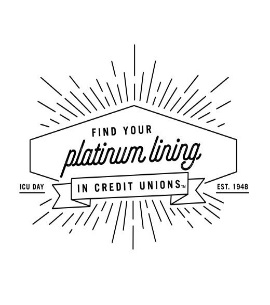 Credit Union:  Note:  kindly forward Registration Form by Fax No. 672-2133                                                                          or Email to: mail @stabfundtt.comDeadline: Friday November 30, 2018Signature							Credit Union StampName of ParticipantsTitle1.23